NATIONAL FEDERATION OF WOMEN’S INSTITUTES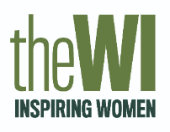 2024 Annual MeetingResolution Results Sheet for your WIPlease complete the form below using BLOCK CAPITALSThe Resolution(s) selected from this list will be debated at the 2024 NFWI Annual Meeting.Further details can be found on MyWI and will be included in the November/December issue of WI Life.Step 1: 	Collate and count the votes handed in by your WI’s members.Step 2: 	Place the final figures in the box provided.Step 3: 	Post or email your Results Sheet only to your Federation office no later than 11 February 2024.PLEASE DO NOT send completed individual members Results Sheets direct to Federation office.  Any Results Sheets received by the Federation direct from members will be considered invalid.Any Results Sheets received by the Federation after 11 February 2024 will be considered invalid and not included in the votes being sent to NFWI.WEST KENT FEDERATION OF WOMEN’S INSTITUTESEthel Hunt Lodge, 4 Hawkwell Business Centre, Maidstone Road, Pembury, Tunbridge Wells, Kent TN2 4AGRegistered Charity No 1188341WI:Resolution NumberTitle of ResolutionNumber of Votes1.Dental Health Matters2.Impacts of Poor Housing Conditions3.Say ‘No’ to Gambling Advertising4.Improving Outcomes for Women in the Criminal Justice System